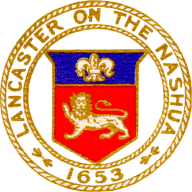 PUBLIC NOTICE POSTING REQUESTTO OFFICE OF THE LANCASTER TOWN CLERK							 	TIME STAMP:			ORGANIZATION:	Thayer Memorial Library							X	Meeting			Public Hearing Date:		13 April 2016 @ 630 PM					Location:	Thayer Memorial Library, Trustees Meeting Room, Ground floor	Purpose:	Monthly Meeting							Requested By:	Emily J. Rose							ALL MEETING NOTICES MUST BE FILED AND TIME STAMPED IN THE TOWN CLERK’S OFFICE AND POSTED ON THE MUNICIPAL BULLETIN BOARD 48 HOURS PRIOR TO THE MEETING. THAYER MEMORIAL LIBRARYMeeting Agenda13 April 2016 @ 630pmCall Meeting to Order:  						RoseRoll CallAdoption of the AgendaApproval of minutes of prior meetings: March 2016Next meeting date: 11 May 2016Chair’s Report:							RoseDigital CommonwealthAdministrative CalendarUpdatesCommittee ReportsPolicyHVACLibrary Director’s Report:						MuléFY17 BudgetFY16 Monthly Budget ReportUpdatesNew Business							RoseMinutes CorrespondentAdjournment							Rose